ROBERT L CRAIG PTO:Is currently looking for new Board Members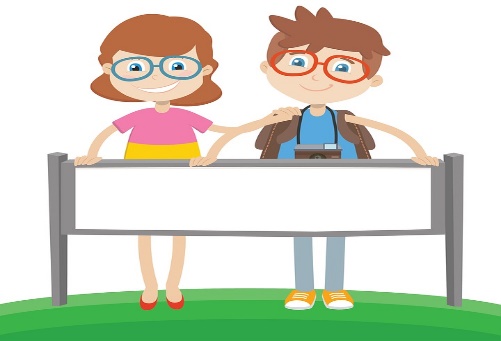 If you are interested in being more involved in the PTO, please fill out the form below.All PTO board members are asked to attend all PTO meetings.  Please remember: in order to be selected as a PTO Board Member, you dues must be paid.Parent Name: Home Phone: Cell Phone: Email Address: Child’s Name: Grade: 		 Homeroom Teacher: Child’s Name: Grade:		 Homeroom Teacher: Child’s Name: Grade:		 Homeroom Teacher: RETURN THIS FORM TO YOUR CHILD’S HOMEROOM TEACHER AS SOON AS POSSIBLE!